第十三届全球华人化工学者研讨会（全球华人化工学者学会第十三届年会）中国  大连 2021年8月6-9日交通信息大连周水子国际机场、大连站、大连北站至大连国际金融会议中心的交通路线附后。交通路线图大连周水子国际机场——大连国际金融会议中心公交：地铁S2号线--702路/541路。机场地铁站乘坐地铁S2号线（开往海之韵方向）到人民广场地铁站C口出站，步行210米，在长春路公交站乘坐702路或541路（森林动物园南门方向）到银沙滩公交站下车，步行82米，到达大连国际金融会议中心。全程24站，4元，约1小时19分钟。打车：全程约18公里，费用约40元，历时约40分钟。大连站——大连国际金融会议中心公交：30路/30路加车--47路。步行244米，在大连火车站公交站乘坐30路或30路加车（景山街方向）到市残联公交站下车，同站换乘，在市残联公交站乘坐47路（森林动物园南门方向）到银沙滩公交站下车，步行82米，到达大连国际金融会议中心。全程25站，2元，约1小时23分钟。打车：全程约11公里，费用约32元，历时约40分钟。大连北站——大连国际金融会议中心公交：地铁S1号线--49路。步行122米，在大连站北站地铁口C口乘坐地铁S1号线（河口方向）到会展中心地铁站D口出站，步行408米，到会展中心公交站乘坐49路（森林动物园南门方向）到森林动物园南门公交站下车，步行547米，到达大连国际金融会议中心。全程17站，5元，约1小时16分钟。打车：全程约25公里，费用约60元，历时约40分钟。大连海尚友嘉酒店——大连国际金融会议中心		距离：全程约1.2公里。大连华能宾馆——大连国际金融会议中心			距离：全程约1公里。大连滨海大厦——大连国际金融会议中心			距离：全程约1公里。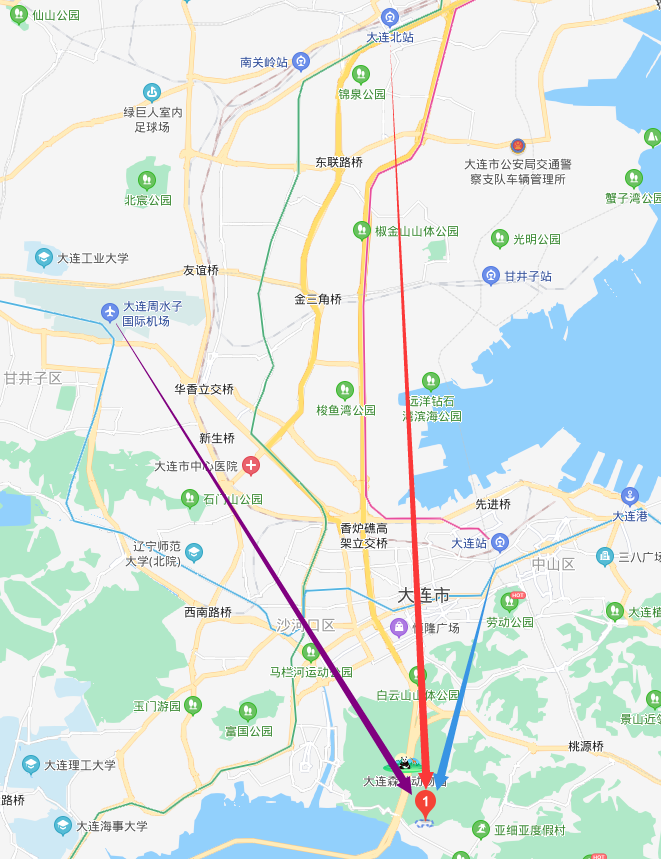 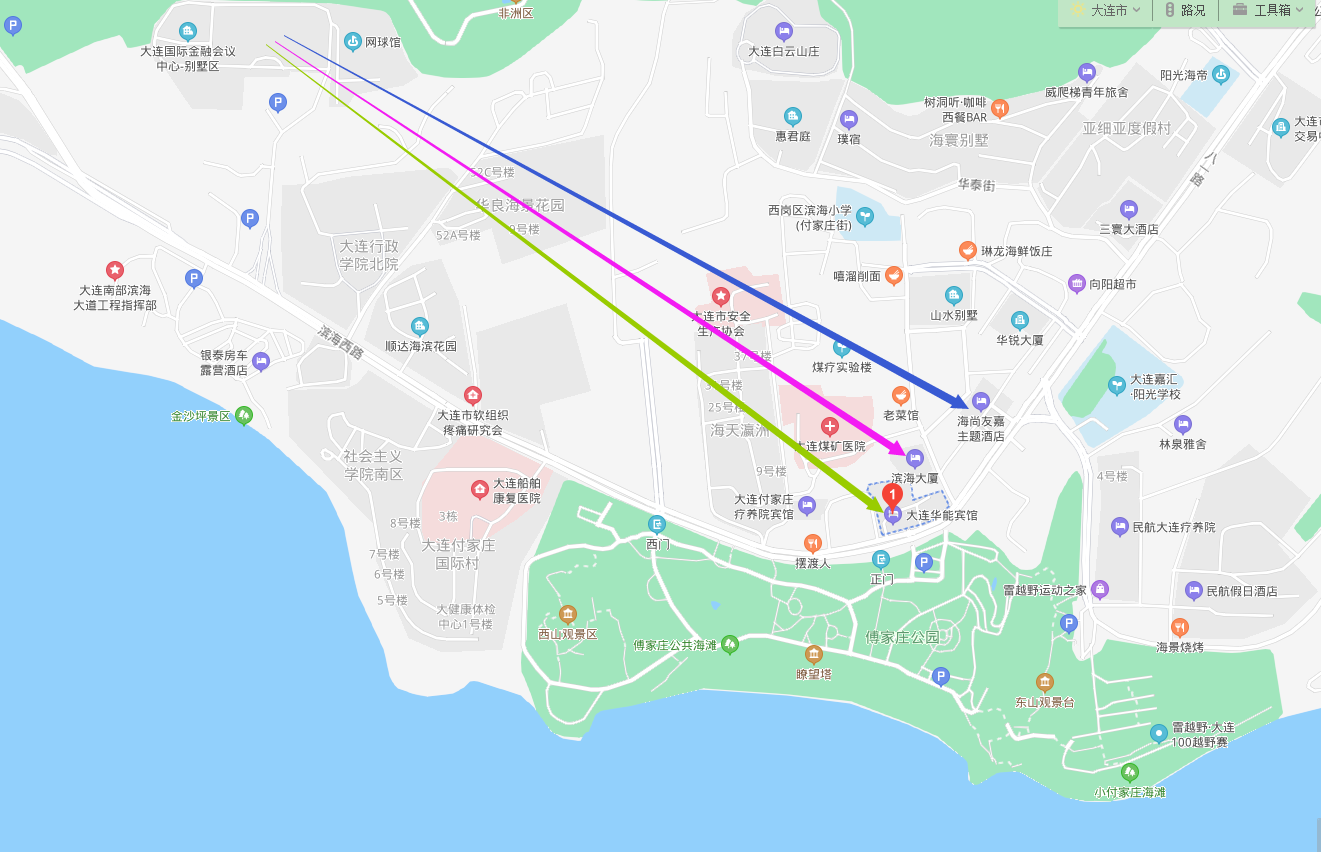 